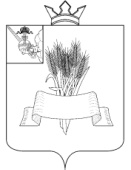 ПРЕДСТАВИТЕЛЬНОЕ СОБРАНИЕСямженского муниципального округаВологодской областиРЕШЕНИЕот 27.02.2024 № 209Об утверждении положения об организации деятельности органов местного самоуправления Сямженского муниципального округа по выявлению бесхозяйных недвижимых вещей и принятию их в муниципальную собственность Сямженского муниципального округаВ соответствии со статьей 225 Гражданского кодекса Российской Федерации, Уставом Сямженского муниципального округа, решением Представительного Собрания Сямженского муниципального округа от 28.10.2022 № 22 «О территориальных органах администрации Сямженского муниципального округа Вологодской области», Представительное Собрание Сямженского муниципального округа Вологодской области РЕШИЛО:1. Утвердить Положение об организации деятельности органов местного самоуправления Сямженского муниципального округа по выявлению бесхозяйных недвижимых вещей и принятию их в муниципальную собственность Сямженского муниципального округа согласно приложению к настоящему решению.2. Настоящее решение вступает в силу со дня его подписания.3. Настоящее решение подлежит размещению на официальном сайте Сямженского муниципального округа https://35syamzhenskij.gosuslugi.ru в информационно-телекоммуникационной сети Интернет.4. Информацию о размещении настоящего решения на официальном сайте Сямженского муниципального округа опубликовать в газете «Восход».Приложение к решению Представительного СобранияСямженского муниципального округаВологодской областиот 27.02.2024 № 209Положение об организации деятельности органов местного самоуправления Сямженского муниципального округа по выявлению бесхозяйных недвижимых вещей и принятию их в муниципальную собственность Сямженского муниципального округа1. Настоящее Положение регулирует общественные отношения в сфере организации деятельности органов местного самоуправления Сямженского муниципального округа (далее – муниципальное образование) по выявлению бесхозяйных недвижимых вещей, находящихся на территории муниципального образования (далее – бесхозяйная недвижимая вещь), принятию бесхозяйных недвижимых вещей в муниципальную собственность муниципального образования.2. Настоящее Положение распространяется на недвижимое имущество (за исключением земельных участков, судов), которое не имеет собственника или собственник которого неизвестен, либо от права собственности на которое собственник отказался.3. Осуществление действий по выявлению бесхозяйных недвижимых вещей и установлению их собственников, постановке на учет бесхозяйных недвижимых вещей и принятию их в муниципальную собственность муниципального образования осуществляют территориальные отделы Администрации Сямженского муниципального округа (далее – уполномоченный орган) в пределах подведомственной им территории муниципального образования.4. Сведения об объекте недвижимого имущества, имеющем признаки бесхозяйной недвижимой вещи (далее – выявленный объект недвижимого имущества), поступают в уполномоченный орган:1) от федеральных органов государственной власти Российской Федерации, органов государственной власти Вологодской области, органов местного самоуправления муниципальных образований Вологодской области;2) от физических и юридических лиц;3) от собственника объекта недвижимого имущества в форме заявления об отказе от права собственности на данный объект;4) в результате проведения инвентаризации муниципального имущества муниципального образования;5) в результате проведения муниципального земельного контроля на территории муниципального образования;6) в результате обследования или осмотра территории муниципального образования должностными лицами уполномоченного органа;7) в результате проведения мероприятий по выявлению правообладателей ранее учтенных объектов недвижимости;8) в иных формах, не запрещенных законодательством.5. К заявлению, указанному в подпункте 3 пункта 4 настоящего Положения, прилагаются:1) копия документа, удостоверяющего личность (для физического лица – собственника объекта недвижимого имущества) либо выписка из Единого государственного реестра юридических лиц (для юридического лица – собственника объекта недвижимого имущества);2) копии правоустанавливающих документов, подтверждающих наличие права собственности у лица, отказывающегося от права собственности на объект недвижимого имущества.6. На основании поступивших сведений, указанных в пункте 4 настоящего Положения, уполномоченный орган в течение 30 календарных дней со дня поступления указанных сведений осуществляет сбор информации, подтверждающей, что выявленный объект недвижимого имущества не имеет собственника, или его собственник неизвестен, или от права собственности на него собственник отказался. Для этих целей уполномоченный орган:1) рассматривает поступившие сведения, в том числе заявления собственников объектов недвижимого имущества об отказе от права собственности на данные объекты;2) проверяет наличие информации о выявленном объекте недвижимого имущества в реестре муниципального имущества муниципального образования;3) организует осмотр выявленного объекта недвижимого имущества с выездом на место. Сведения о выявленном объекте недвижимого имущества, установленные в результате осмотра, отражаются в акте, который подписывается должностным лицом уполномоченного органа, проводившем осмотр;4) запрашивает в федеральном органе исполнительной власти, осуществляющем государственный кадастровый учет и государственную регистрацию прав на недвижимое имущество (далее – орган регистрации прав) выписку из Единого государственного реестра недвижимости о зарегистрированных правах на выявленный объект недвижимого имущества;5) запрашивает в государственных органах или организациях, осуществлявших регистрацию прав на недвижимое имущество до введения в действие Федерального закона от 21 июля 1997 года № 122-ФЗ «О государственной регистрации прав на недвижимое имущество и сделок с ним» информацию о зарегистрированных правах на выявленный объект недвижимого имущества;6) направляет запросы в федеральный орган исполнительной власти, уполномоченный на ведение реестра федерального имущества, орган исполнительной власти Вологодской области, уполномоченный на ведение реестра государственной собственности Вологодской области, для получения документов, подтверждающих, что выявленный объект недвижимого имущества не учтен в реестре федерального имущества, реестре государственной собственности Вологодской области;7) опубликовывает в порядке, установленном для официального опубликования (обнародования) муниципальных правовых актов муниципального образования, и размещает в день опубликования на официальном сайте муниципального образования в информационно-телекоммуникационной сети «Интернет» сведения о выявленном объекте недвижимого имущества и о розыске собственника указанного имущества.7. Действия, указанные в подпунктах 2, 5–7 пункта 6 настоящего Положения, уполномоченным органом не осуществляются, если в уполномоченный орган поступило заявление собственника объекта недвижимого имущества об отказе от права собственности на данный объект.8. Если в результате действий, указанных в пункте 6 настоящего Положения, будет установлено, что выявленный объект недвижимого имущества не имеет собственника, или его собственник неизвестен, или от права собственности на него собственник отказался, то уполномоченный орган принимает решение о постановке на учет бесхозяйной недвижимой вещи в органе регистрации прав, которое оформляется постановлением Администрации Сямженского муниципального округа.9. Решение, указанное в пункте 8 Положения, принимается уполномоченным органом:- в течение 3 рабочих дней по истечении 30 календарных дней со дня опубликования и размещения сведений в соответствии с подпунктом 7 пункта 6 настоящего Положения;- в течение 3 рабочих дней по истечении 30 календарных дней со дня поступления в уполномоченный орган заявления, указанного в подпункте 3 пункта 4 настоящего Положения».10. В целях постановки бесхозяйных недвижимых вещей на учет в органе регистрации прав уполномоченный орган в течение 5 рабочих дней со дня принятия решения, указанного в пункте 8 настоящего Положения, направляет в орган регистрации прав:1) заявление о постановке на учет бесхозяйных недвижимых вещей по форме, утвержденной приказом Минэкономразвития России от 10 декабря 2015 года № 931;2) документы, предусмотренные постановлением Правительства Российской Федерации от 31 декабря 2015 года № 1532.11. В целях постановки бесхозяйных недвижимых вещей на учет на основании поступивших сведений, указанных в подпункте 7 пункта 4 настоящего Положения, уполномоченный орган направляет в орган регистрации прав заявление о постановке объекта недвижимости на учет в качестве бесхозяйного объекта недвижимости и решение о выявлении бесхозяйного объекта недвижимости с учетом особенностей, установленных частью 20 статьи 691 Федерального закона от 13 июля 2015 года № 218-ФЗ «О государственной регистрации недвижимости». При этом действия, указанные в пункте 6 настоящего Положения, уполномоченным органом не осуществляются, сроки, указанные в пунктах 9, 10 настоящего Положения не применяются».12. По истечении года со дня постановки бесхозяйной недвижимой вещи на учет, а в случае постановки на учет линейного объекта по истечении трех месяцев со дня постановки на учет уполномоченный орган может обратиться в суд от лица Администрации Сямженского муниципального округа с требованием о признании права муниципальной собственности на эту вещь, при одновременном соблюдении следующих условий:1) соответствие бесхозяйной недвижимой вещи требованиям части 1 статьи 50 Федерального закона от 6 октября 2003 года № 131-ФЗ «Об общих принципах организации местного самоуправления в Российской Федерации»;2) наличие в бюджете муниципального образования денежных средств для оформления права муниципальной собственности на бесхозяйную недвижимую вещь и на ее содержание.13. На основании вступившего в законную силу решения суда о признании права муниципальной собственности на бесхозяйную недвижимую вещь уполномоченный орган:1) осуществляет действия в целях государственной регистрации права муниципальной собственности на объект недвижимого имущества;2) в течение 10 рабочих дней со дня государственной регистрации права муниципальной собственности на объект недвижимого имущества принимает решение о включении объекта недвижимого имущества в реестр муниципального имущества муниципального образования и вносит соответствующие изменения в указанный реестр.Председатель Представительного Собрания Сямженского муниципального округаВологодской областиО.Н.ФотинаГлава Сямженского муниципального округа Вологодской областиС.Н. Лашков